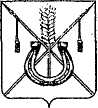 АДМИНИСТРАЦИЯ КОРЕНОВСКОГО ГОРОДСКОГО ПОСЕЛЕНИЯКОРЕНОВСКОГО РАЙОНАПОСТАНОВЛЕНИЕот 12.07.2022   		                                                    			  № 930г. КореновскО проекте решения Совета Кореновского городскогопоселения Кореновского района «О присвоении звания «Почетный гражданин города Кореновска»В соответствии с решением Совета Кореновского городского поселения Кореновского района от 22 апреля 2014 года № 426 «О порядке внесения проектов муниципальных правовых актов в Совет Кореновского городского поселения Кореновского района, администрация Кореновского городского поселения Кореновского района п о с т а н о в л я е т: 1. Согласиться с проектом решения Совета Кореновского городского поселения Кореновского района «О присвоении звания «Почетный гражданин города Кореновска».2. Направить проект решения «О присвоении звания «Почетный гражданин города Кореновска» в Совет Кореновского городского поселения Кореновского района для рассмотрения в установленном порядке (прилагается).3. Назначить представителем главы Кореновского городского поселения Кореновского района при обсуждении данного проекта решения в Совете Кореновского городского поселения Кореновского района начальника организационно-кадрового отдела администрации Кореновского городского поселения Кореновского района Я.Е. Слепокурову.4. Общему отделу администрации Кореновского городского поселения Кореновского района (Труханова) обеспечить размещение настоящего постановления на официальном сайте администрации Кореновского городского поселения Кореновского района в информационно-телекоммуникационной сети «Интернет». 5. Постановление вступает в силу со дня его подписания.ГлаваКореновского городского поселенияКореновского района                                                                           М.О. ШутылевПРОЕКТ РЕШЕНИЯСовета Кореновского городского поселения Кореновского районаот ____________   				                                       № ___________ г. КореновскО присвоении звания «Почетный гражданин города Кореновска»В соответствии с Федеральным законом от 6 октября 2003 года                         № 131-ФЗ «Об общих принципах организации местного самоуправления в Российской Федерации», Уставом Кореновского городского поселения Кореновского района, Положением о присвоении звания «Почетный гражданин города Кореновска», утвержденным решением Совета Кореновского городского поселения Кореновского района от 21 мая 2014 года № 431, рассмотрев    ходатайства коллектива муниципального бюджетного учреждения культуры Кореновского городского поселения Кореновского района «Кореновский историко-краеведческий музей» о присвоении звания «Почетный гражданин города Кореновска» Безинской Людмиле Тимофеевне, Цысь Светлане Александровне, и ходатайство коллектива государственного бюджетного учреждения здравоохранения «Кореновская центральная районная больница» министерства здравоохранения Краснодарского края о присвоении звания «Почетный гражданин города Кореновска» Шаронову Дмитрию Юрьевичу,  Совет Кореновского городского поселения Кореновского района р е ш и л:1. Присвоить звание «Почетный гражданин города Кореновска»-  ________(Ф.И.О.) за вклад в развитие города Кореновска и Кореновского района,  многолетний плодотворный труд.2. Вручить знак отличия почетного гражданина города Кореновска- ________ (Ф.И.О.) в торжественной обстановке во время празднования Дня города Кореновска.3. Настоящее решение подлежит официальному опубликованию и размещению на официальном сайте администрации Кореновского городского поселения Кореновского района в информационно-телекоммуникационной сети «Интернет».4. Контроль за выполнением настоящего решения возложить на постоянную комиссию вопросам культуры и спорта, по делам молодежи (Богдан).5. Решение вступает в силу после его официального опубликования.ПРИЛОЖЕНИЕ к постановлению администрацииКореновского городского поселенияКореновского районаот 12.07.2022 № 930Председатель Совета Кореновского городского поселения Кореновского района                                        Е.Д. Деляниди